Directions to help guide and examples from past Playbills shown below.Must be in png or jpeg format.Must be one of the following sizes:Full Page Recommended dimensions: 2120 x 3176 (this should be a vertical layout)Half Page Recommended dimensions: 2120 x 1548 (this should be a horizontal layout)Qtr Page Recommended dimensions: 1020 x 1548 (this should be a vertical layout)If you do not know how to make an ad, you can use different sites like:https://www.photopea.com/adobe photo shophttps://www.canva.com/features/add-text-to-photo/https://picsart.com/createThese are pretty easy to use , but please feel free to reach out for help.Next - Once you create a Shout Out Photo ad, please make sure it is the right layout and size for the shout out you are purchasing.The playbill is very picky when I upload and start to lay out.If you are unsure, you can use sites to resize your images like:https://resizeimage.net/https://online-image-resizer.com/https://imageresizer.com/ Save and send to lttappres@gmail.com.I will let you know if there are any issues.If I must fix something, I will always send back to you for approval.Thanks.MonicaSHOUT OUT EXAMPLES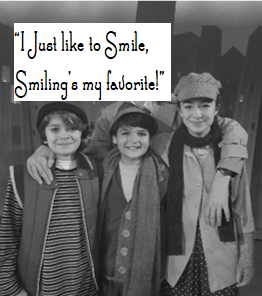 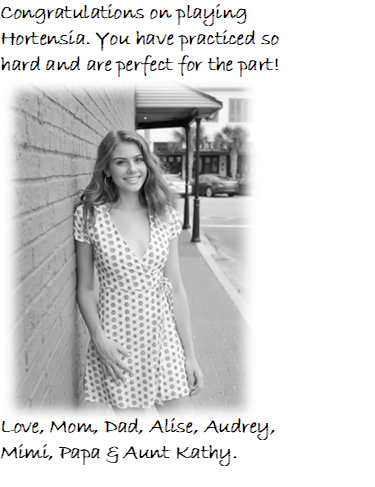 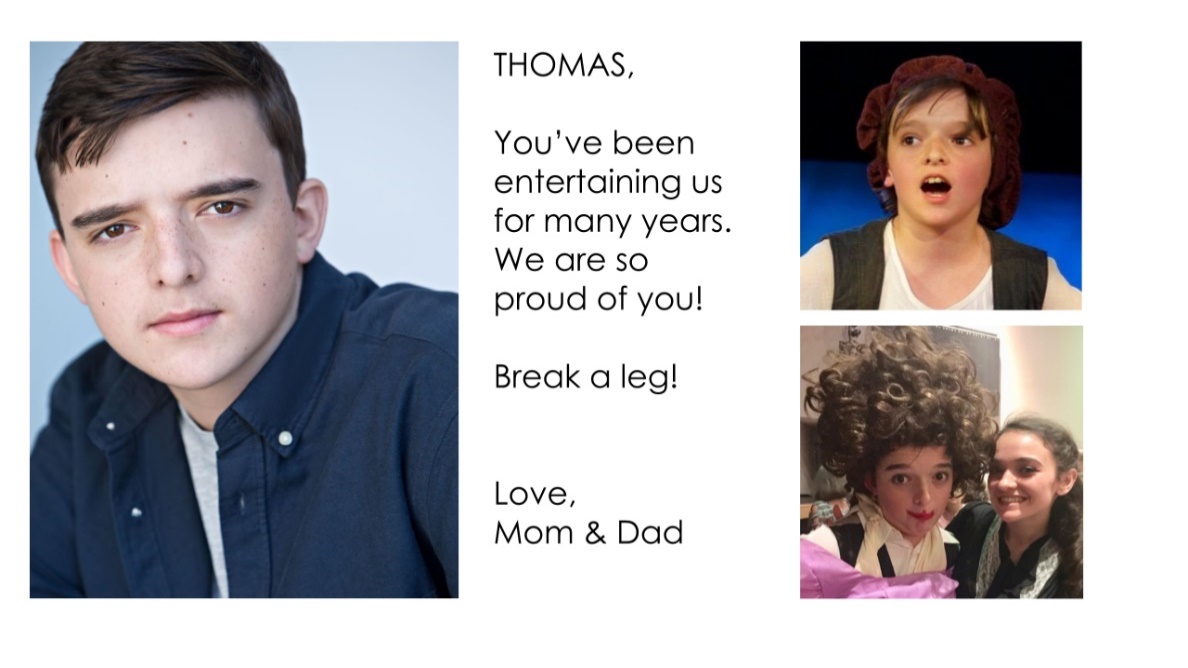 